Publicado en Monterrey, Nuevo León el 22/07/2021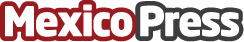 Así será la jubilación de la primera generación de AforeDebido a la reforma de pensiones aprobada en 2020 y de acuerdo con datos de la CONSAR, ya han enviado solicitud de jubilación más de un centenar de trabajadores bajo el sistema de Afores, sin embargo las pensiones que reciban podrían no ser suficientesDatos de contacto:Daniel Barrera 5547478000Nota de prensa publicada en: https://www.mexicopress.com.mx/asi-sera-la-jubilacion-de-la-primera Categorías: Nacional Finanzas Sociedad Seguros Consultoría http://www.mexicopress.com.mx